2022年3月份陕西省信息通信业发展运行情况分析陕西省通信管理局2022年4月目    录一、 总体情况	1二、电信用户发展情况	3（一）固定电话用户	3（二）移动电话用户	3（三）固定互联网宽带接入用户	4（四）物联网终端用户	6三、电信业务使用情况	6（一）语音业务	6（二）互联网业务	7（三）短信业务	7四、经济收益	8（一）电信业务收入	8（二）电话用户ARPU值	9五、提速降费情况	10六、通信能力发展情况	10七、省内各地市通信业务发展情况	12（一）普及率	12（二）电信用户发展情况	13（三）双千兆推进情况	14（四）端口发展情况	14八、广电网络发展情况	152022年3月份陕西省信息通信业发展运行情况分析总体情况电信用户移动电话用户数持续增加，今年一季度发展新用户好于去年一季度。截至2022年3月底，全省移动电话用户到达数为4837.3万户，当月环比增加69.4万户，同比增加296.8万户。其中，4G移动电话用户到达数为2980.6万户，占移动电话用户总数的61.6%，当月环比减少13.4万户；5G移动电话用户到达数为1185.3万户，当月环比增加73.1万户。一季度，全省移动电话用户新增59.5万户，明显好于去年一季度发展用户（去年一季度为减少49.2万户）。其中，4G移动电话用户到达数一季度减少59.8万户；5G移动电话用户到达数一季度新增132.6万户。固定互联网宽带接入用户数持续增加，今年一季度新增用户比去年一季度新增用户增长94.2%。截至2022年3月底，全省固定互联网宽带接入用户到达数为1607.8万户，当月环比增加20.6万户，同比增加218.0万户，一季度新增40.4万户，今年一季度新增用户比去年一季度新增用户增长94.2%。电信业务总量电信业务总量当月值同比增加，增速加快。2022年3月当月，我省三家基础电信运营企业当月完成电信业务总量37.0亿元，同比增长27.2%，较上月同比增幅（22.6%）提高4.6个百分点。电信业务总量第一季度累计值同比增长。截至2022年3月底，我省三家基础电信运营企业今年第一季度累计完成电信业务总量104.9亿元，同比增长25.5%。电信业务收入电信业务收入当月收入增速快于上月。2022年3月当月，我省三家基础电信运营企业完成电信业务收入37.7亿元，同比增长13.4%，增速较上月（11.9%）提高1.5个百分点。电信业务收入今年第一季度累计值稳定增长，同比增速加快。截至2022年3月底，我省三家基础电信运营企业今年第一季度累计实现电信业务收入107.2亿元，同比增长11.5%，增速较去年同期（8.8%）提高2.7个百分点。固定资产投资固定资产投资完成额当月投资大幅增加，5G投资额占比过半，增速大幅提升。2022年3月当月，我省固定资产投资完成额15.4亿元，同比增长119.5%，环比增长177.0%。其中，5G固定资产投资完成额8.5亿元，占固定资产投资完成额的比重为54.9%，同比增长2.2倍，环比增长1.6倍。5G固定资产投资完成额第一季度累计投资同比增速大幅提升。截至2022年3月底，我省今年第一季度累计完成固定资产投资27.0亿元，同比增长50.0%。其中，累计完成5G投资15.0亿元，占固定资产投资完成额的比重为55.6%，同比增长181.4%。二、电信用户发展情况（一）固定电话用户固定电话用户数小幅增加。截至2022年3月底，全省固定电话用户到达数为668.3万户，当月环比增加4.8万户，同比增加25.7万户。一季度，全省固定电话用户到达数新增7.3万户，今年一季度新增用户比去年一季度新增用户增加1.7万户。（二）移动电话用户移动电话用户数持续增加，今年一季度发展新用户好于去年一季度。截至2022年3月底，全省移动电话用户到达数为4837.3万户，当月环比增加69.4万户，同比增加296.8万户。一季度，全省移动电话用户新增59.5万户，明显好于去年一季度发展用户（去年一季度为减少49.2万户）。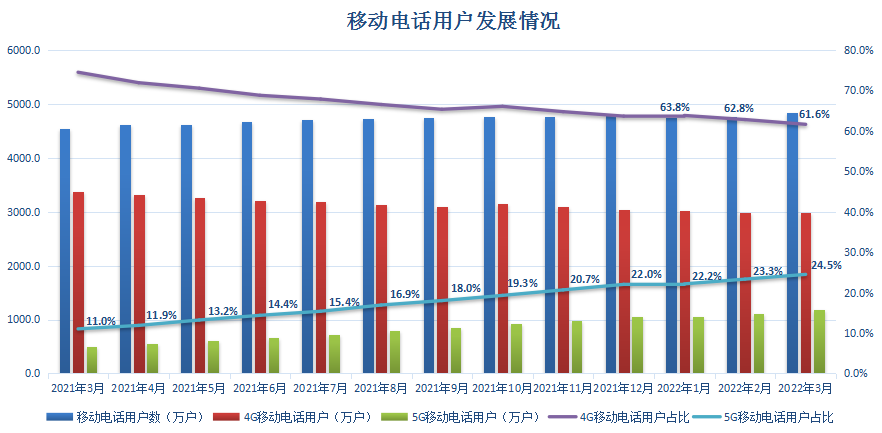 图1  移动电话用户发展情况5G移动电话用户数快速增加。截至2022年3月底，全省5G移动电话用户到达数为1185.3万户，环比增加73.1万户。一季度，全省5G移动电话用户增加132.6万户。4G移动电话用户数持续减少。截至2022年3月底，全省4G移动电话用户到达数为2980.6万户,环比减少13.4万户，同比减少402.1万户。一季度，全省4G移动电话用户一季度减少59.8万户。（三）固定互联网宽带接入用户 固定互联网宽带接入用户数持续增加，今年一季度新增用户比去年一季度新增用户增长94.2%。截至2022年3月底，全省固定互联网宽带接入用户到达数为1607.8万户，环比增加20.6万户，同比增加218.0万户。一季度，全省固定互联网宽带接入用户增加40.4万户，今年一季度新增用户比去年一季度新增用户增长94.2%。固定宽带接入用户向高速率迁移，千兆宽带接入用户占比持续提升。截至2022年3月底，三家基础电信运营企业的百兆以上固定互联网宽带接入用户数达到1518.7万户，占全省固定互联网宽带接入用户数的94.5%；千兆以上宽带接入用户数达到130.1万户，一季度新增29.4万户，占全省固定互联网宽带接入用户数的比重为8.1%，千兆用户占比较去年底增长1.7个百分点。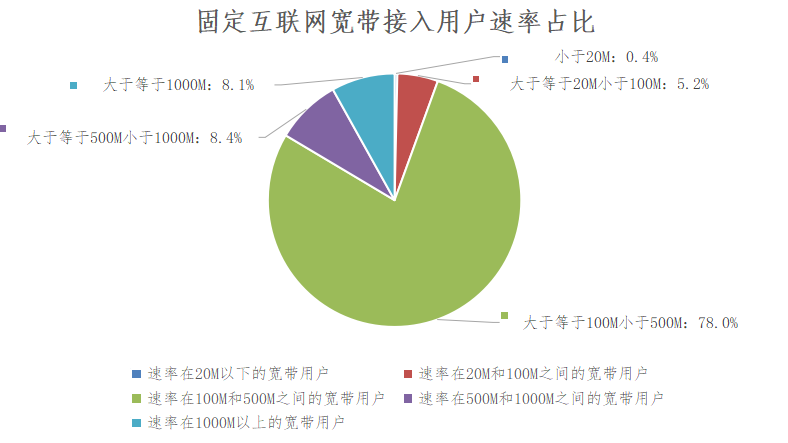 图2  截至2022年3月底固定互联网宽带接入用户速率占比情况（四）物联网终端用户物联网终端用户数持续快速增加，今年一季度新增用户比去年一季度新增用户增长45.6%。截至2022年3月底，全省物联网终端用户到达数为4100.8万户，环比增加335.5万户，同比增加1041.5万户。一季度，全省物联网终端用户增加426.1万户，今年一季度新增用户比去年一季度新增用户增长45.6%。三、电信业务使用情况（一）语音业务固定电话当月主叫通话时长同比下降，移动电话当月通话时长同比增长。2022年3月当月，全省固定电话主叫通话时长为1.7亿分钟，同比下降6.7%，环比增长47.8%；移动电话去话通话时长为57.6亿分钟，同比增长2.7%，环比增长27.0%；移动电话来话通话时长为58.7亿分钟，同比增长2.7%，环比增长28.0%。固定电话今年一季度累计通话时同比下降，移动电话今年一季度累计通话时长同比增长。截至2022年3月底，全省固定电话主叫通话时长累计4.0亿分钟，同比下降14.9%；移动电话去话通话时长累计为150.5亿分钟，同比增长0.8%；移动电话来话通话时长累计为153.0亿分钟，同比增长1.0%。（二）互联网业务当月户均流量快速增加。2022年3月当月，全省移动互联网用户接入流量为6.1亿G，同比增长21.1%，环比增长22.9%。全省户均流量为14.7G/户·月，同比增长15.4%，较上月户均流量12.2G/户·月增长20.8%。移动互联网用户接入流量今年一季度累计同比增长，增速放缓。截至2022年3月底，全省移动互联网用户接入流量今年一季度累计达到17.4亿G,同比增长21.1%。其中，5G移动互联网用户接入流量一季度累计为4.1亿G，占移动互联网用户接入流量的比重为23.6%。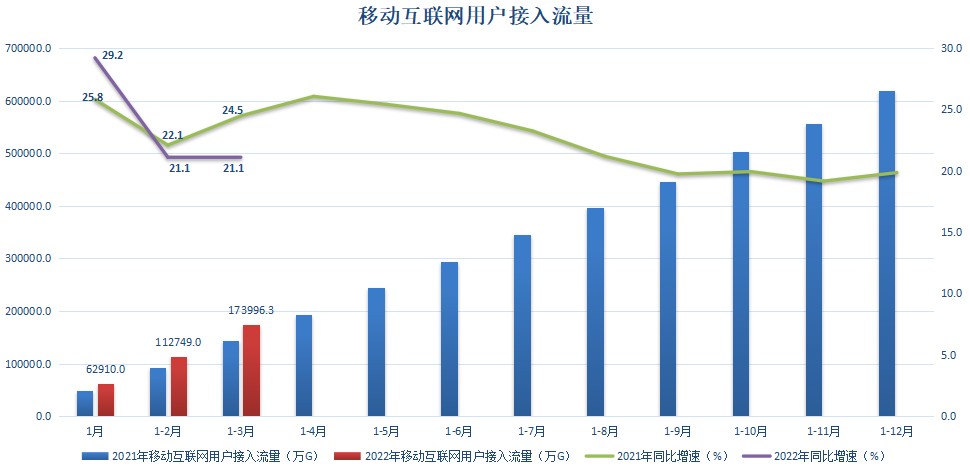 图3 移动互联网用户接入流量累计值及增速（三）短信业务移动短信业务量当月值同比增长。2022年3月当月，全省移动短信业务量为50.7亿条，同比增长1.3%，环比增长9.9%。移动短信业务量今年一季度累计值同比增速持续下降。截至2022年3月底，我省移动短信业务量今年一季度累计完成148.5亿条，同比下降1.6%，增速较去年同期降低3.7个百分点。四、经济收益（一）电信业务收入电信业务收入当月收入同比增长，增速持续加快。2022年3月当月，我省三家基础电信运营企业完成电信业务收入37.7亿元，同比增长13.4%，增速较上月提高1.5个百分点，环比收入增长8.5%。电信业务收入一季度累计值同比增速加快。截至2022年3月底，我省三家基础电信运营企业今年一季度累计实现电信业务收入107.2亿元，同比增长11.5%，增速较去年同期提高2.7个百分点。电信业务收入中，移动数据流量业务收入49.6亿元，占电信业务收入的比重为46.3%，同比增长1.5%；互联网宽带接入业务收入15.7亿元，占电信业务收入的比重为14.6%，同比增长12.4%；移动话音业务收入9.7亿元，占电信业务收入的比重为9.0%，同比增长10.4%。 图4  2021年-2022年每月全省电信业务收入情况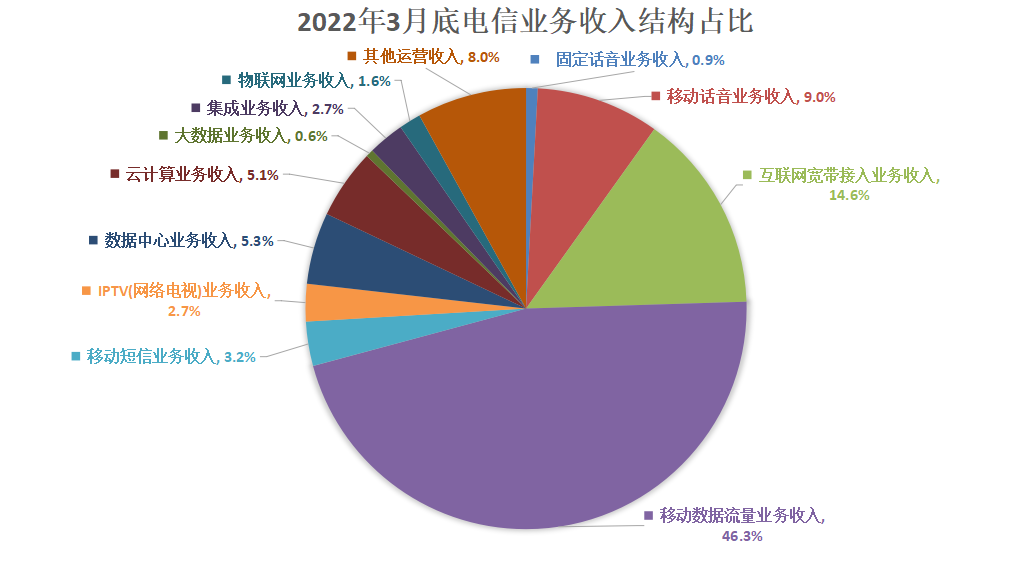 图5  2022年3月底电信业务收入结构占比情况（二）电话用户ARPU值电话用户ARPU值环比增速加快。2022年3月，电话用户ARPU值为68.4元/户/月，同比增长6.7%，较上月63.9元/户/月环比增长7.0%，环比增速较上月提高7.9个百分点。图6  我省电话用户ARPU值五、提速降费情况我省持续贯彻落实“提速降费”政策，流量资费水平持续下降。截至2022年3月底，我省移动流量资费水平实际达到2.9元/G，同比下降16.2%，降幅比上月扩大0.5个百分点。六、通信能力发展情况（一）端口情况全省固定互联网宽带接入端口数有所下降。截至2022年3月底，全省固定互联网宽带接入端口数达到2864.8万个，环比减少113.3万个，同比增加215.1万个。全省固定互联网宽带接入端口中，FTTH/O端口数达到2644.3万个，占全省固定互联网宽带接入端口数的92.3%。一季度，全省固定互联网宽带接入端口数减少79.0万个。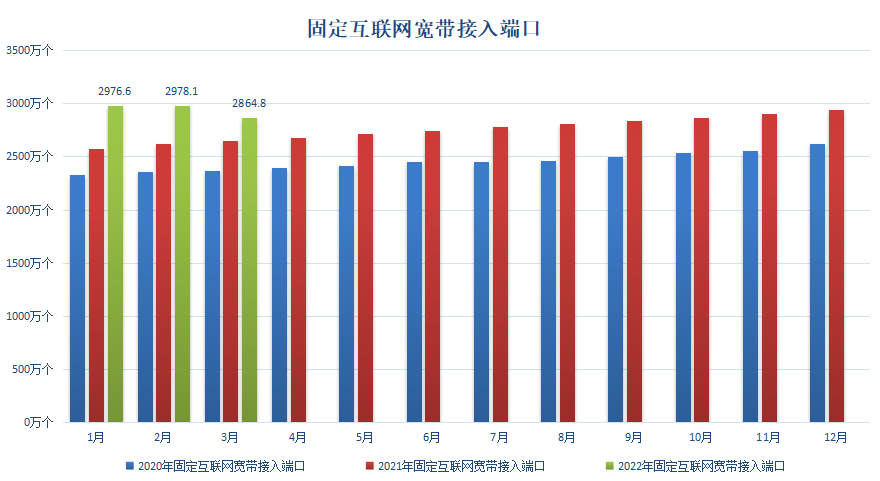 图7  全省固定互联网宽带接入端口累计到达数发展情况（二）基站情况移动电话基站数小幅增长。截至2022年3月底，全省移动电话基站到达数为32.1万个，比上月增加202个，同比增加2.6万个。一季度，全省移动电话基站数增加284个。全省5G基站数持续增加。截至2022年3月底，全省5G基站到达数为4.2万个，环比增加2326个，同比增加2.2万个。一季度，全省5G基站数净增2633个。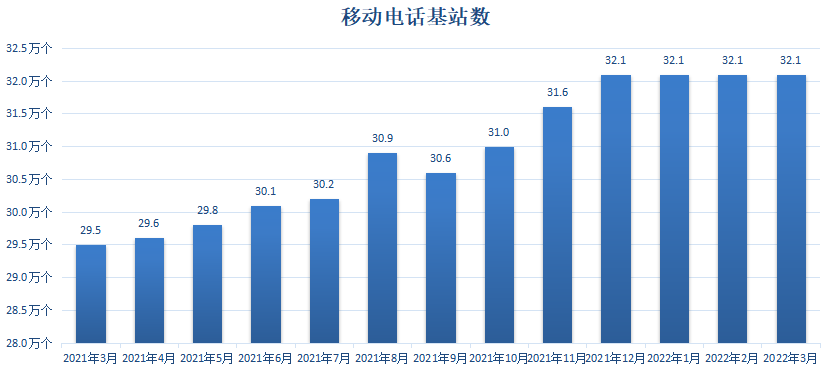 图8  我省移动电话基站发展情况     光缆线路情况全省光缆线路长度持续增加。截至2022年3月底，全省光缆线路长度达到184.5万公里，一季度新增3.7万公里。其中，长途光缆线路长度达到4.3万公里，一季度新增0.2万公里；本地网中继光缆线路长度达到95.1万公里，一季度新增2.4万公里；接入网光缆线路长度达到85.1万公里，一季度新增1.1万公里。七、省内各地市通信业务发展情况（一）普及率全省信息通信业呈现稳定发展态势，但区域发展不均衡。截至2022年3月底，电话用户普及率排名前三位的市分别是西安、延安、咸阳，普及率分别为158.9部/百人、143.2部/百人、139.4部/百人;商洛市电话用户普及率最低，为102.4部/百人。全省固定电话普及率达到16.9部/百人，移动电话普及率达到122.3部/百人。表1   各地市电话用户普及率（注：普及率计算所采用的人口数按照《陕西省统计年鉴》中的第七次全国人口普查数计算）（二）电信用户发展情况各地市电信用户发展态势稳定。截至2022年3月底，固定电话用户数排名前三的地市为：西安、渭南、榆林；西安市固定电话用户数达到272.6万户，渭南市固定电话用户数达到65.6万户，榆林市固定电话用户数达到64.5万户。移动电话用户数排名前三的地市为：西安、渭南、咸阳；西安市移动电话用户数达到1786.4万户，渭南市移动电话用户数达到537.9万户，咸阳市移动电话用户数达到511.6万户。固定互联网宽接入用户数排名前三的地市为：西安、渭南、咸阳；西安市固定互联网宽接入用户数达到571.7万户，渭南市固定互联网宽接入用户数达到181.5万户，咸阳市固定互联网宽接入用户数达到170.5万户。（三）双千兆推进情况各地市持续推进千兆宽带服务。截至2022年3月底，5G移动电话用户数排名前三的地市为：西安、榆林、渭南；西安市5G移动电话用户数达到480.7万户，榆林市5G移动电话用户数达到120.0万户，渭南市5G移动电话用户数达到119.7万户。1000M宽带接入用户数排名前三的分别为：西安、榆林、咸阳；西安市1000M宽带接入用户数达到61.6万户，榆林市1000M宽带接入用户数达到12.7万户，咸阳市1000M宽带接入用户数达到11.8万户。（四）端口发展情况各地市固定互联网宽带接入端口稳定发展。截至2022年3月底，固定互联网宽带接入端口数排名前三的地市为：西安、渭南、咸阳，固定互联网宽带接入端口数分别为：934.7万个，331.3万个，294.5万个；各地市10GPON及以上端口数排名前三的地市为：西安、渭南、榆林，10GPON及以上端口数分别为：10.3万个，2.0万个，1.7万个。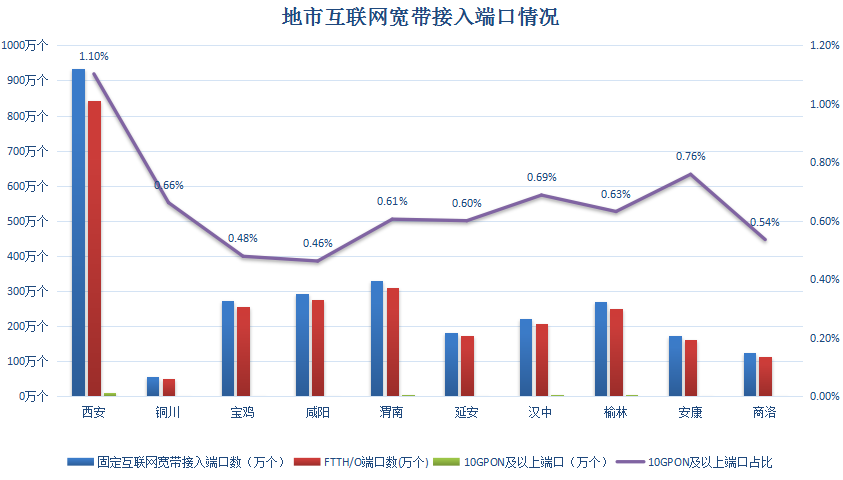 图9  截至2022年3月底全省各地市互联网宽带接入端口发展情况八、广电网络发展情况截至2022年3月底，广电网络电信业务总量保持稳定发展，当月完成电信业务总量1476万元，一季度累计完成电信业务总量4297万元。其中，地市电信业务总量一季度累计完成量排名前三位的市分别为：西安，宝鸡，榆林。截至2022年3月底，固定互联网宽带接入用户数达到129.9万户，一季度增加0.4万户；其中，FTTH/O用户数达到75.0万户，占固定互联网宽带接入用户数的57.7%，一季度增加4.0万户。按用户类型划分：家庭宽带接入用户129.5万户，政企宽带接入用户0.5万户。截至2022年3月底，固定互联网宽带接入端口数达到1215.4万个，一季度减少7.2万个；其中，FTTH/O端口数达到865.6万个，一季度增加9.0万个。普及率城市移动电话用户普及率（部/百人）4G移动电话用户普及率（部/百人）5G移动电话用户普及率（部/百人）固定电话用户普及率（部/百人）电话用户普及率（部/百人）全省合计122.3 75.4 30.0 16.9 139.2 西安137.8 84.5 37.1 21.0 158.9 铜川114.7 74.8 26.1 10.9 125.7 宝鸡113.9 72.1 23.6 16.6 130.5 咸阳129.2 80.5 28.9 10.2 139.4 渭南114.7 71.1 25.5 14.0 128.7 延安123.1 75.4 32.9 20.1 143.2 汉中110.1 68.7 22.8 17.8 127.9 榆林120.3 72.2 33.0 17.8 138.1 安康112.1 67.3 26.4 16.7 128.8 商洛93.8 57.7 19.3 8.6 102.4 